VELIKONOCE                                    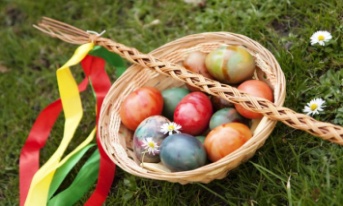 KRÁSNÉ VELIKONOCE vám přejí paní vychovatelky Iveta Karvánková a Eva Kubátová  .Pomlázka a barvená nebo zdobená vajíčka jsou nejvýraznější symboly Velikonoc.                 Pomlázka by měla být vlastnoručně pletená z vrbových proutků a ozdobená stuhami. Podle pranostik totiž mladé proutky vrby přináší zdraví a mládí každé dívce nebo ženě, která s nimi dostane našleháno. Počet stuh označuje, kolik dívek a žen pomlázka při koledě o velikonočním pondělí takzvaně „pomladila“.                                                                                                                           Vajíčka jsou odměnou za vyšlehání. Chlapci a muži dostávají vajíčka barvená, malovaná i jinak různě zdobená. Vzhled vajíček velmi často vychází z regionálních a místních zvyklostí a svůj význam mají i barvy.                                                                                                                                                         Velikonoční beránek je tradiční pečivo – posílám receptík.120 g másla                                        Postup:  Tuk, žloutky a cukry utřeme do pěny. Postupně přidáváme 4 vejce                                                                 vlažné mléko a mouku smíchanou s práškem do pečiva.200 g cukru krupice                                          Zakapeme šťávou z citronu a nakonec pomalu vmícháme 1 vanilkový cukr                                                sníh z bílků.200 ml mléka                                                     Vymažeme formu, vysypeme hrubou moukou a pečeme300 g polohrubé mouky                                   v předehřáté troubě asi ½ až ¾ hodiny.1 prášek do pečivatrochu šťávy z citronuDobrou chuť
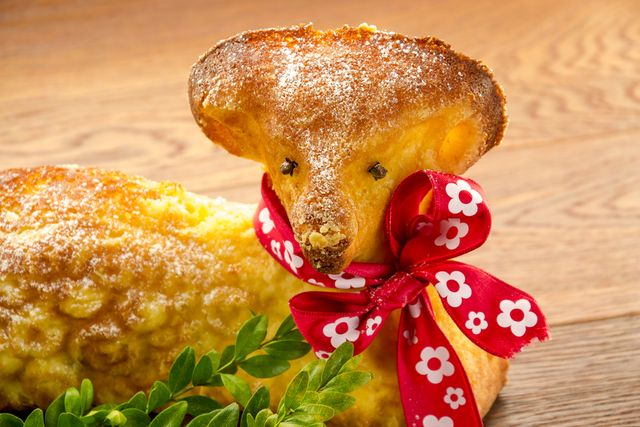 Mám tady něco pro šikovné ručičky. Vidíte ta kuřátka? Jsou roztomilá, že? Poproste maminku o kousek vlny a pustíme se do práce. Potřebujeme: žlutá vlna (Nemáte žlutou? Nevadí, z jakékoliv barvy si stejným způsobem vyrobíte ptáčátka.)	nůžky očička buď  koupená  nebo je můžeme vyrobit z bílých a černých papírových  koleček	lepidlo oranžový papír na zobáček Postup: Nejprve uděláme bambulku. Pokud chcete větší bambulku, omotejte vlnu přes dlaň ruky a na menší stačí přes dva nebo tři prsty. Omotanou vlnu opatrně sejměte a v půli převažte. Smyčky z vlny poté rozstřihněte na střapatou bambulku. Nakonec přilepte oči a zobáček.  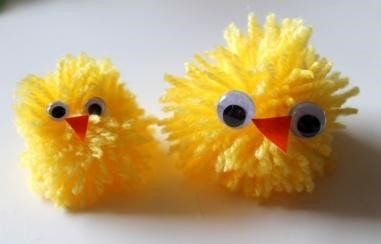 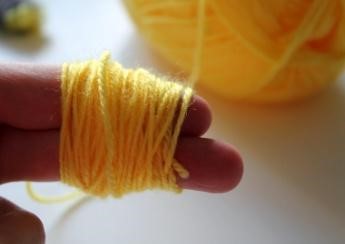 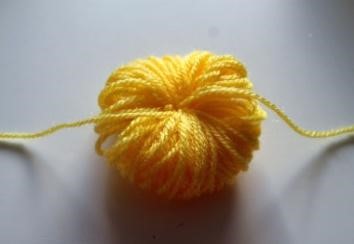 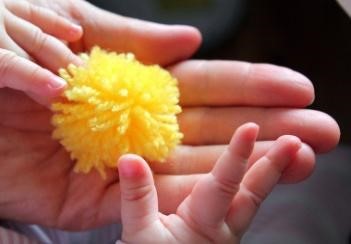 A pár námětů zaječích. Určitě doma najdete kelímky od pití nebo od  jogurtu. A co ruličky od toaletního papíru? Je škoda je vyhodit, využijte je na své tvoření.  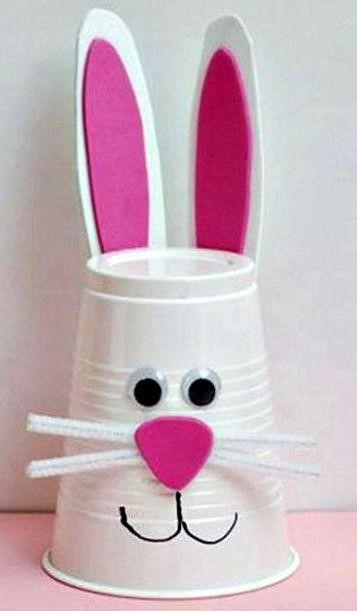 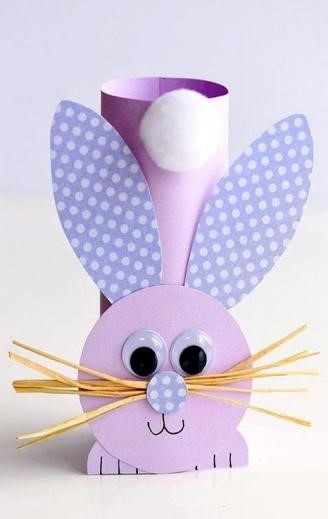 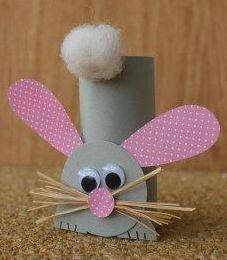 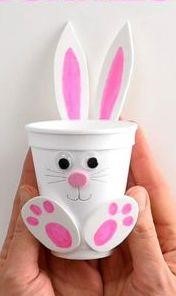 Děti, taky rády luštíte různé číselné doplňovačky? A taky máte takovou radost, když se vám podaří správně doplnit všechna políčka? Je to super, že?  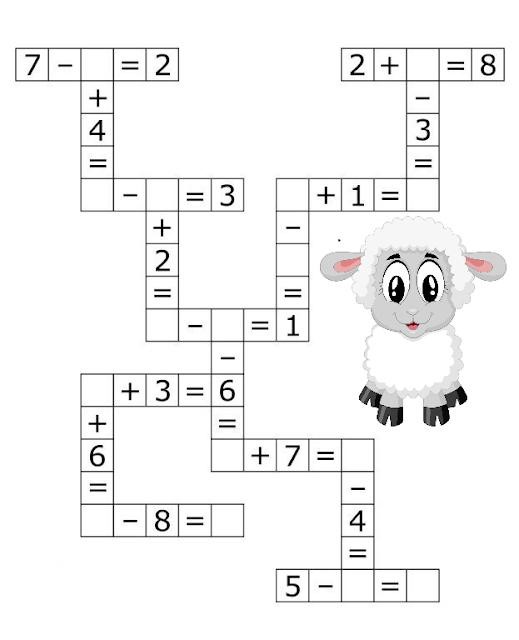 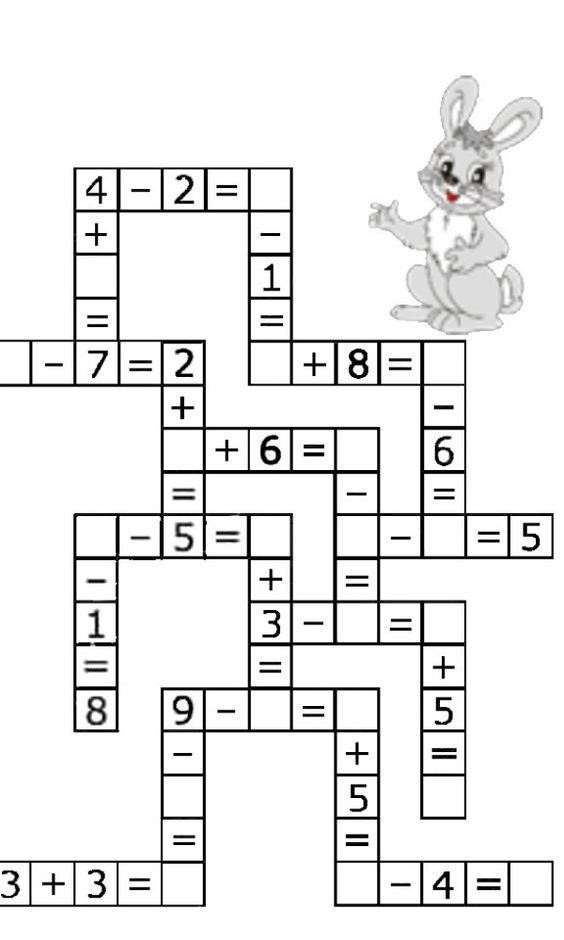 K Velikonocům patří i vajíčka. To je jasňačka. A k jaru patří mláďata. Tak co kdybychom si vyrobili kuřátko, které se zrovna líhne z vajíčka.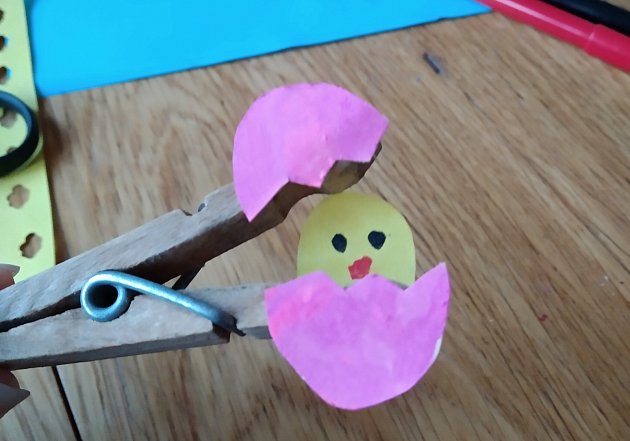 Budeme potřebovat:dřevěný kolík na prádlo. Plastový jde také použít, ale lepidlo na něm nedrží tak dobřekousek žluté čtvrtky nebo žlutého papíru, který na čtvrtku nalepíme, a nevo si můžeme bílou čtvrtku vybarvit žlutěkartón nebo silnější papír, popřípadě pěnovkukdo má formičku na vykrajování těsta ve tvaru vajíčka, ale není to nutné, vajíčko si můžeme snadno nakreslitPostup:Vyrob si šablonku vajíčka z pevného papíru (buď si ho nakresli nebo můžeš obkreslit formičku).Obkresli šablonku na vybraný materiál. Můžeš si ho nazdobit tak, jak se ti to bude líbit.Vystřihni a zubatě rozstřihni podle obrázku. Spodní část musí být menší. Nakresli a vystřihni kuřátko. Nebude to žlutá kulička, jak se zdá, ale spíš šiška, protože kus kuřátka musíme vlepit na zadní stranu kolíku. Domaluj mu oči a zobáček a přilep zezadu na spodní část kolíku, úplně na jeho konec. Nech zaschnout.Zepředu kolíku nejprve nalep spodní část skořápky, umísti ji tak, aby kuřátko bylo uprostřed. Část bude přesahovat z kolíku ven.A nakonec přilep zbytek skořápky tak, aby sedl na spodní část, opět bude kousek přesahovat ven z kolíku.Využijeme šablonky vajíčka z předešlé práce a vyrobíme si velikonoční věnec na dveře.Podle obrázku si obkresli šablonku na různé barevné papíry. Je také možné využít zbytky látek, nalepit je na čtvrtku a pak postupovat stejně jako s papírem.Vystřihni, počet záleží na velikosti šablonky i kruhu, na který budeme vajíčka lepit.Vystřihni si kruh buď z papírového tácku, nebo obkresli hrnec. Nalep vajíčka na kruh.Dozdob stuhou a mašličkou. Nemáš stuhu? Nevadí, můžeš ji nahradit proužkem papíru (mašličkou i krepovým papírem).A teď už stačí jen věneček pověsit.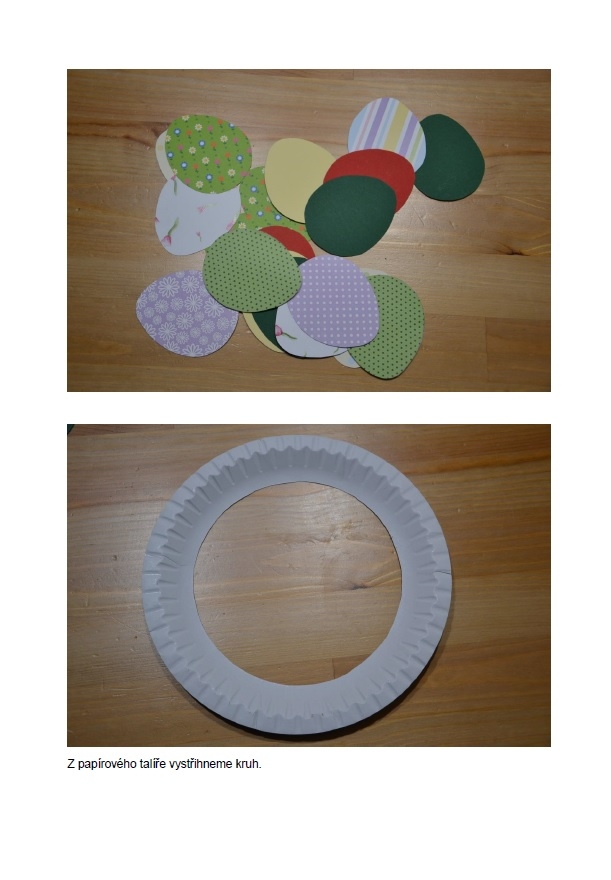 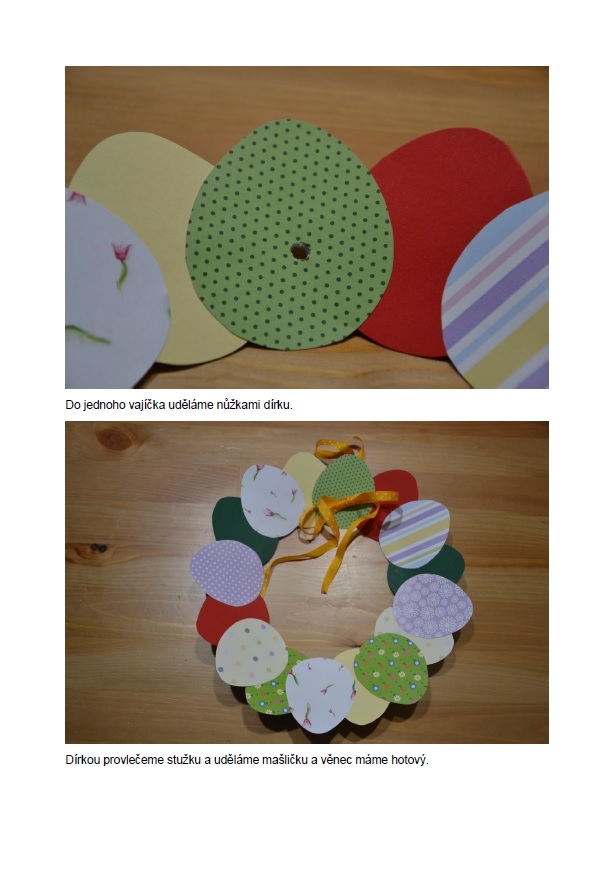 I skořápky od vajíček se dají využít. Namaluj jim obličeje, naplň je hlínou, posyp semínky řeřichy nebo obilí a zalévej. Za pár dnů budeš mít krásné hároše. Řeřichu si pak můžeš ostříhat na chleba nebo do salátu, je plná vitamínů.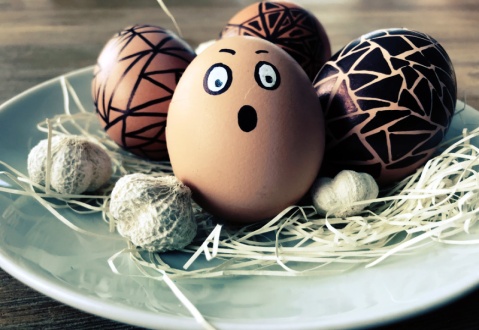 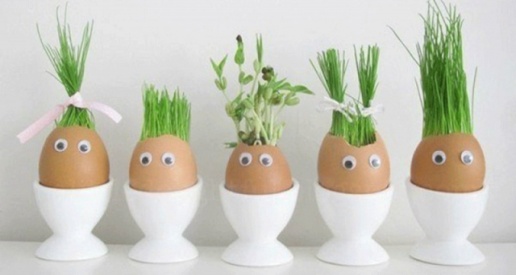 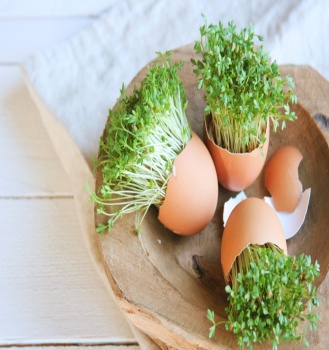 A na závěr: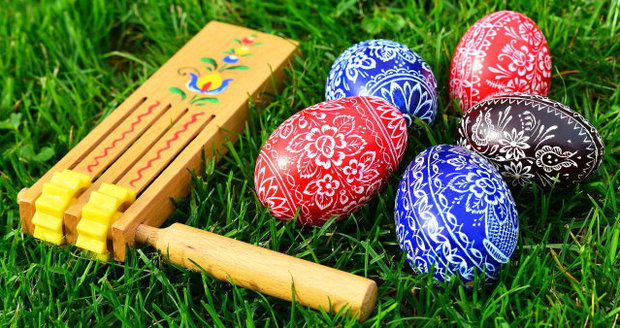 ZAJÍČKOVA KOLEDAHody, hody, doprovody,                                                                                                                                         já jsem malý zajíček,                                                                                                                                         utíkal jsem podle vody,                                                                                                                                       nesl kopu vajíček.  Potkala mě koroptvička,                                                                                                                                 chtěla jedno červené,                                                                                                                                            že mi dá koš jetelíčka,                                                                                                                                              a já na to: „Ne, ne, ne!“  U lesíčka za potokem                                                                                                                                        mám já strýčka zajíčka,                                                                                                                                    tomu nosím každým rokem                                                                                                                          malovaná vajíčka.